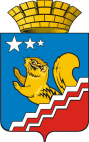 СВЕРДЛОВСКАЯ ОБЛАСТЬВОЛЧАНСКАЯ ГОРОДСКАЯ ДУМАШЕСТОЙ СОЗЫВВторое заседание РЕШЕНИЕ № 61г. Волчанск                                                                                                   от 28.09.2022 г.О внесении изменений в Решение Волчанской городской Думы от 14.12.2021 года № 59 «О бюджете Волчанского городского округа на 2022 год и плановый период 2023 и 2024 годов»   В соответствии с Бюджетным кодексом Российской Федерации, постановлением Правительства Свердловской области от 08.09.2022 № 608-ПП «О внесении изменений в постановление Правительства Свердловской области от 23.01.2020 № 27-ПП «Об утверждении распределения субсидий и иных межбюджетных трансфертов из областного бюджета бюджетам муниципальных образований, расположенных на территории Свердловской области, в рамках реализации государственной программы Свердловской области «Развитие жилищно – коммунального хозяйства и повышение энергетической эффективности в Свердловской области до 2024 года», приказом Министерства образования и молодежной политики Свердловской области от 07.09.2022 № 839-Д «О внесении изменений в распределение субвенций из областного бюджета местным бюджетам на финансовое обеспечение государственных гарантий реализации прав на получение общедоступного и бесплатного дошкольного, начального общего, основного общего, среднего общего образования в муниципальных общеобразовательных организациях и финансовое обеспечение дополнительного образования детей в муниципальных общеобразовательных организациях, не распределенных Законом Свердловской области от 8 декабря 2021 года № 111 – ОЗ «Об областном бюджете на 2022 год и плановый период 2023 и 2024 годов», в 2022 году, утвержденное приказом Министерства образования и молодежной политики Свердловской области от 18.07.2022 № 650-Д», постановлением Правительства Свердловской области от 26.08.2022 № 596-ПП/ДСП «Об утверждении распределения дотаций из областного бюджета бюджетам муниципальных образований, расположенных на территории Свердловской области, на поощрение в 2022 году муниципальных управленческих команд за достижение значений (уровней) показателей для оценки эффективности деятельности высших должностных лиц субъектов Российской Федерации и деятельности органов исполнительной власти субъектов Российской Федерации и дотаций из областного бюджета бюджетам муниципальных образований, расположенных на территории Свердловской области, на поощрение в 2022 году отдельных должностных лиц, входящих в муниципальные управленческие команды, за достижение отдельных показателей деятельности органов исполнительной власти субъектов Российской Федерации, распоряжением Правительства Свердловской области от 16.09.2022 № 559-РП «Об утверждении изменений распределения бюджетных ассигнований по расходам областного бюджета», письмами  главных администраторов бюджетных средств,ВОЛЧАНСКАЯ ГОРОДСКАЯ ДУМА РЕШИЛА:1. Увеличить доходы бюджета Волчанского городского округа на 2022 год на 4 196 930,00 рублей, в том числе:1.1. Межбюджетные трансферты на 4 196 930,00 рублей, в том числе:1.1.1. Дотации (гранты) бюджетам городских округов за достижение показателей деятельности органов местного самоуправления – 521 430,00 рублей;1.1.2. Прочие субсидии бюджетам городских округов – 2 398 400,00 рублей, в том числе:- на осуществление мероприятий по обеспечению питанием обучающихся в муниципальных общеобразовательных организациях – 2 398 400,00 рублей; 1.1.3. Прочие субвенции бюджетам городских округов – 145 000,00 рублей, в том числе:- на финансовое обеспечение государственных гарантий реализации прав на получение общедоступного и бесплатного дошкольного, начального общего, основного общего, среднего общего образования в муниципальных общеобразовательных организациях и финансовое обеспечение дополнительного образования детей в муниципальных общеобразовательных организациях – 145 000,00 рублей;1.1.4. Прочие межбюджетные трансферты, передаваемые бюджетам городских округов – 1 132 100,00 рублей, в том числе: – на организацию электро-, тепло-, газо- и водоснабжения населения, водоотведения, снабжения населения топливом – 1 132 100,00 рублей.2. Уменьшить доходы бюджета Волчанского городского округа на 2022 год на 850 000,00 рублей, в том числе:2.1. Межбюджетные трансферты на 850 000,00 рублей, в том числе:2.1.1. Прочие межбюджетные трансферты, передаваемые бюджетам городских округов – 850 000,00 рублей, в том числе: - на организацию бесплатного горячего питания обучающихся, получающих начальное общее образование в государственных и муниципальных образовательных организациях – 850 000,00 рублей.3. Увеличить расходы бюджета Волчанского городского округа на 2022 год на 4 196 930,00 рублей, в том числе:3.1. Администрации Волчанского городского округа – 1 610 790,00 рублей, в том числе:- Функционирование высшего должностного лица субъекта Российской Федерации и муниципального образования – 426 610,00 рублей;- Функционирование Правительства Российской Федерации, высших исполнительных органов государственной власти субъектов Российской Федерации, местных администраций – 52 080,00 рублей;- Коммунальное хозяйство – 1 132 100,00 рублей.3.2. Комитету по управлению имуществом Волчанского городского округа – 13 020,00 рублей, в том числе:- Другие общегосударственные вопросы – 13 020,00 рублей.3.3. Отделу образования Волчанского городского округа – 2 556 420,00 рублей, в том числе:- Общее образование –  2 543 400,00рублей;- Другие вопросы в области образования – 13 020,00 рублей.3.4. Финансовому отделу администрации Волчанского городского округа – 16 700,00 рублей, в том числе:- Обеспечение деятельности финансовых, налоговых и таможенных органов и органов финансового (финансово-бюджетного) надзора – 16 700,00 рублей. 4. Уменьшить расходы бюджета Волчанского городского округа на 2022 год на 850 000,00 рублей, в том числе:4.1. Отделу образования Волчанского городского округа – 850 000,00 рублей, в том числе:- Общее образование –  850 000,00 рублей.5. Произвести перемещение плановых назначений по расходам без изменений общей суммы расходов на 2022 год, на 2023 год и на 2024 год (приложение 2).6. Внести в решение Волчанской городской Думы от 14.12.2021 года № 59 «О бюджете Волчанского городского округа на 2022 год и плановый период 2023 и 2024 годов» (с изменениями, внесенными решением Волчанской городской Думы от 26.01.2022 года № 1, от 16.02.2022 года № 5, от 09.03.2022 года № 21, от 30.03.2022 года № 22, от 21.04.2022 № 26, от 25.05.2022 № 29, 29.07.2022 № 39, от 23.08.2022 № 45, от 31.08.2022 № 46) следующие изменения:6.1. В подпункте 1 пункта 1 статьи 1 число «1 629 281 646,03» заменить числом «1 632 628 576,03», число «1 464 226 146,03» заменить числом «1 467 573 076,03»;6.2. В подпункте 1 пункта 2 статьи 1 число «1 665 001 502,38» заменить числом   «1 668 348 432,38»;6.3. В пункте 1 статьи 7 число «150 556 025,00» заменить числом «150 856 025,00»;6.4. В пункте 2 статьи 7 число «19 995 000,00» заменить числом «7 271 200,00»;6.5. В пункте 3 статьи 7 число «2 000 000,00» заменить числом «0»;6.6. В пункте 3 статьи 8 число «227 600,00» заменить числом «34 500,00»;6.7. В пункте 3 статьи 15 число «1 000 000,00» заменить числом «0»;6.8. Внести изменения в приложения 1, 3, 4, 5, 7, 8 и изложить их в новой редакции (приложения 2, 3, 4, 5, 6, 7).7. Опубликовать настоящее Решение в информационном бюллетене «Муниципальный Вестник» и разместить на официальном сайте Думы Волчанского городского округа в сети Интернет http://duma-volchansk.ru.8. Контроль исполнения настоящего Решения возложить на Председателя Волчанской городской Думы Пермякова А.Ю. и главу Волчанского городского округа Вервейна А.В.Глава Волчанского городского округа                                          А.В. Вервейн             Председатель              Волчанской городской Думы                                                                        А.Ю. Пермяков